Karta nr 1Wytnij i przyklej podpisy we właściwym miejscu tabeli.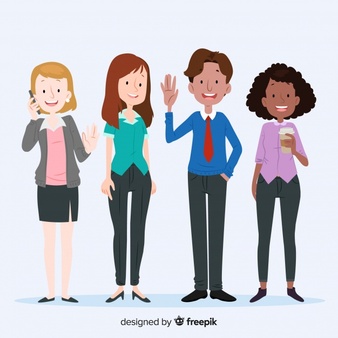 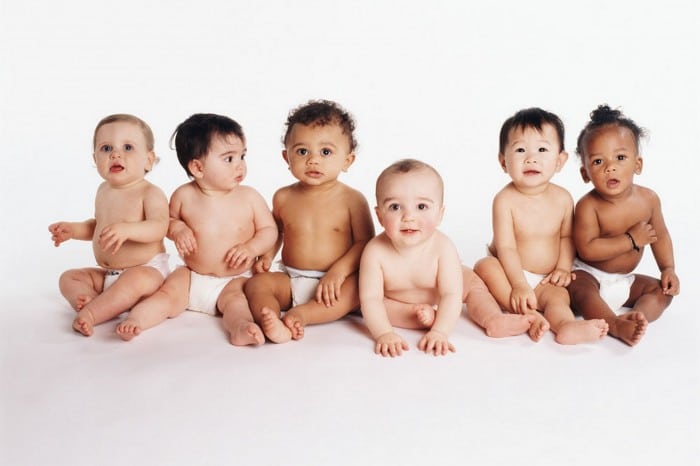 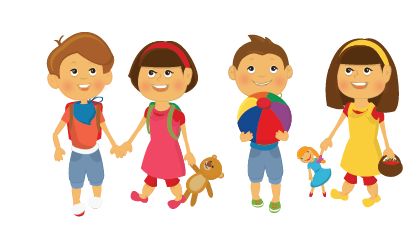 NAJPIERWPOTEMNA KOŃCU